San Manuel School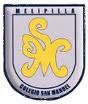 		Subject: English		Teacher: Marenka Pizarro A.		Grade: 6° BÁSICOENGLISH WORK INSTRUCTIONS N° 4NAME: ______________________________________________LET´S LEARN ENGLISH!!Hoy comenzamos la unidad n° 2 llamada: AROUND TOWN. En ella aprenderemos vocabulario de diversas partes de la ciudad y cómo preguntar para llegar a un lugar que queremos. Además, aprenderemos vocabulario acerca de algunas profesiones y a preguntar qué hacen  y cuál es su profesión.Comenzaremos por conocer algunas partes de una ciudad, obviamente en Inglés, luego aprenderemos a preguntar cómo llegar a esos lugares. Evidentemente todo esto debe ir en conjunto con una lecturas acorde al aprendizaje.Comenzaremos por conocer la pregunta “How can I get there?” que significa “¿cómo llego a…?” o “How can you get there?” que significa “¿Cómo llegas a ..”?No te olvides de usar diccionario; no importa si es electrónico o el típico de bolsillo (el que llevas al colegio). Sólo está prohibido usar traductor.Let´s Start!! ( Comencemos!!)I.- Identificar lugares de una ciudada.- Página n° 42, actividad n°1: ver las imágenes y completar las oraciones con los lugares que están en el box. II.- Comprender un texto acerca de una ciudad a.- Página n° 43, actividad n° 4: Leer y responder las preguntas a, b y c..- No te olvides que la pregunta “which” significa “cuál”OBJETIVOS DE APRENDIZAJE:Aprender:1.- Vocabulario de los lugares de una ciudad2.- Vocabulario de profesiones3.- La hora justa, un cuarto y media4.- Preguntas de alta frecuencia relacionadas con el vocabulario conectado a la unidadHABILIDADES / DESTREZAS:Expresión escritaConocimientoAplicaciónInstrucciones generales: 1.- Enviar las actividades al correo 2020ingles2020@gmail.com2.- Plazo: hasta el 5 de junio